  Céret’Art 2023              « de galeries en ateliers »  le 24 et 25 juin de 10h – 18h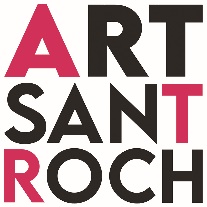 BULLETIN DE PARTICIPATIONO  Atelier      O  Galerie         O je veux participer                       Nom              :Adresse         :Téléphone    :Email             :Site                :O    ATELIER - Discipline(s) :O    GALERIE - Artiste(s):O   Je veux participer avec 1 ou plusieurs œuvres dans une salle de la             ville (espace Mau, Manolo, Capalleta)         -  Nombres d’œuvres :                           - Discipline :-Je participe à l’évènement Céret’Art et je m’engage à ouvrir mon atelier/ma galerie et je serai présente  pour le public le samedi 24 juin et le dimanche 25 juin de 10h à 18h.-Je fournis 1 visuel pour la communication. Date limite dépôt bulletin (par email ou à Art Sant Roch) : Mercredi 24 mai.Signature :Organisation : Art Sant Roch  4 Boulevard Lafayette   66400 Céret  -  artsantroch@gmail.com  -   Tél : 0648354709